Publicado en Barcelona el 16/10/2020 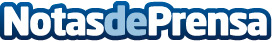 Schneider Electric logra una mejora del 10% en el uso de la energía de proceso Diseñado para las industrias intensivas en el uso eléctrico, EcoStruxure™ Power and Process conecta la información sobre energía y procesos a lo largo de todo el ciclo de vida de una planta, desde el diseño hasta la operación y la evolución, proporcionando por primera vez la visión completa y en tiempo real de todo un proyecto y/o operación.
Desarrollada en asociación con AVEVA, esta solución sin precedentes desbloquea sinergias previamente desaprovechadas, impulsando la eficiencia de ToTexDatos de contacto:Noelia Iglesias 935228612Nota de prensa publicada en: https://www.notasdeprensa.es/schneider-electric-logra-una-mejora-del-10-en Categorias: Ecología Innovación Tecnológica Sector Energético http://www.notasdeprensa.es